Sayı	: Konu	: İkinci Danışman Ataması.SOSYAL BİLİMLER ENSTİTÜSÜ MÜDÜRLÜĞÜNEAşağıda ismi yazılı öğrencinin ikinci danışmanlığının aşağıda önerilen öğretim üyesi tarafından yürütülmesi ana bilim dalı başkanlığımızca uygun bulunmuştur. Bilgilerinizi ve gereğini arz ederim.   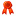          e-imzalıdırAdı-Soyadı-İmzasıAna Bilim Dalı BaşkanıÖğrencinin Adı Soyadı		: …………………………………………………………..İkinci Danışman Olarak Önerilen Öğretim Üyesi	: …………………………………………..İkinci Danışman Olarak Önerilen Öğretim Üyesinin Kurumu/Alanı (*) :……………………….(*) Alan, Üniversitelerarası Kurul tarafından belirlenen Doçentlik anahtar sözcüklerine göre yazılacaktır.İkinci Danışman İsteme Gerekçesi :………………………………………………………………. Adı-Soyadı-İmzasıDanışman Öğretim ÜyesiEk: A.B.D. Kurul kararı.